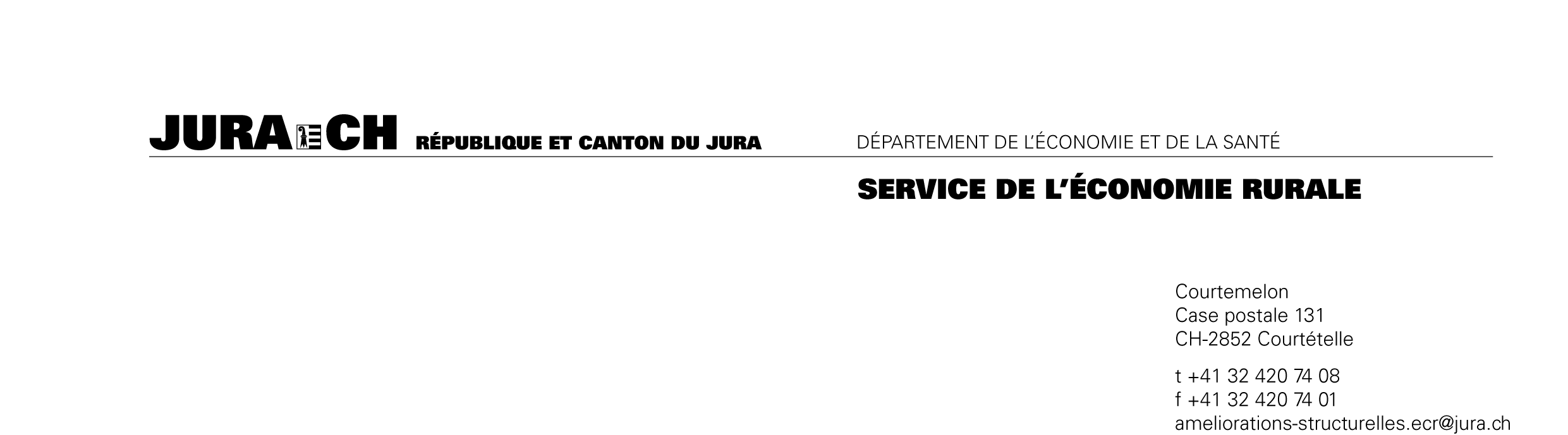 Demande de permis de construire - Constructions agricoles, annexe AGR-8Activité accessoire non agricole (hébergement, restauration et élevage divers)Les activités accessoires sont réservées aux seules entreprises agricoles (> 0.75 UMOS) et doivent être exercées dans les bâtiments centraux de l'exploitation et former avec cette dernière une unité. Le caractère agricole doit rester pour l'essentiel inchangé et l'activité ne doit pas entraîner d'effets indésirables (équipement, stationnement, etc…). L'activité ne peut être exercée que par l'exploitant de l'entreprise agricole ou sa famille au sens proche. L'activité ne peut être exercée que dans des constructions ou installations devenues inutiles à l'agriculture. Une distinction est faite entre les activités accessoires ayant un lien étroit avec l'entreprise agricole et celles pour lesquelles ce lien fait défaut. Pour les premières, des agrandissements mesurés sous forme de constructions annexes ou mobilières peuvent être autorisés (au maximum 100 m2). Pour les secondes, la dépendance de la survie de l'exploitation au revenu complémentaire doit être démontrée. Dans le cas des centres d'exploitation temporaires (estivage), des activités de restauration ou d'hébergement (repas, gîte) sont admises. Aucune construction annexe ou mobilière n'est autorisée, de sorte que seuls les bâtiments existants peuvent être utilisés. La période d'exploitation, limitée, correspond à celle pendant laquelle le bétail est à l'alpage.         Objet de la demandeActivité d'hébergement et restauration                Elevage divers (ex. aquaculture)             ArtisanatDonnées généralesN° de l'entreprise agricole:	JU	  N° de l'exploitation d'estivage:	JU	Teneur d'alpage, durée du bail:		N° ECA du bâtiment principal:		Année de construction:			Derniers travaux, objet / date:		Hébergement et restaurationRestauration:				    Situation actuelle			   Situation projetéeCapacité (nombre de places)					Boissons alcoolisées			oui		non			oui      	nonProduits de sa propre exploitation 	oui		non			oui		nonRestauration froide			oui		non			oui		nonBoissons non alcoolisées		oui		non			oui		nonRestauration chaude			oui		non			oui		nonHébergementRestauration:				    Situation actuelle			   Situation projetéeCapacité (nombre de places)					Boissons alcoolisées			oui		non			oui		nonProduits de sa propre exploitation 	oui		non			oui		nonRestauration froide			oui		non			oui		nonBoissons non alcoolisées		oui		non			oui		nonRestauration chaude			oui		non			oui		nonElevage divers			 	   Situation actuelle			   Situation projetéeDescription, type d'élevage:               Capacité de production annuelle:			Artisanat, autres services	 	   Situation actuelle			   Situation projetéeDescription, type de service:         	OrganisationDirection de l'activité accessoire:	chef d'exploitation	conjoint	autre, à préciserPersonnel engagé:		oui			non		 nombreTemps consacré à l'activité accessoire: 		direction	 heures par semaine						employé(s)	 heures par semaineComposition des revenus					revenu actuel en %	revenu envisagé en %Commercialisation de la production					Transformation et vente directe de produits agricoles			Activité accessoire:		Autre activité professionnelle:		Toute demande de complément relevant des aspects financiers et nécessaire à l'examen d'ECR demeure réservéeJustification du besoin de la nouvelle construction et autres remarques (champ obligatoire)
Les documents confidentiels sont à adresser directement au Service de l'économie rurale à Courtemelon